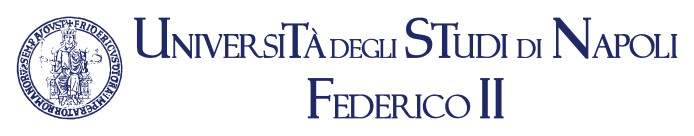 Corso di Laurea in Fisiopatologia Cardiocircolatoria e Perfusione CardiovascolareOrario delle Lezioni e Tirocinio     a.a. 2015/2016   III Anno II SemestreAuletta D edificio 2 Riepilogo Insegnamenti per il III Anno II SemestreFISIOPATOLOGIA CARDIOVASCOLARE 5 (ESAME)(Presidente Commissione: Prof. VOSA Carlo)	Malattie Apparato Cardiovascolare (Prof. Perrone Filardi Pasquale)	Chirurgia Cardiaca (giovedi) (Prof. Vosa Carlo)	Chirurgia Cardiaca (venerdi) (Prof. Gagliardi Cesare)	Chirurgia Generale (Prof. Amato Bruno)	Scienze tecniche mediche applicate (Prof. D’Alise Giuseppe) 	Scienze tecniche mediche applicate (Prof. Bizzarro Giovanni)LABORATORIO PROFESSIONALIZZANTE  e  ATTIVITA A SCELTA DELLO STUDENTEProf. D’Alise GiuseppeOrarioLunedì 14.03Martedì 15.03Mercoledì 16.03Giovedì 17.03Venerdì 18.038.30-9.30Scienze Tecn. Med. Applic.TirocinioTirocinioTirocinioChirurgia Cardiaca9.30-10.30Scienze Tecn. Med. Applic.TirocinioTirocinioTirocinioChirurgia Cardiaca10.30-11.30      TirocinioTirocinioTirocinioTirocinioScienze Tecn.Med. Applic.11.30-12.30      TirocinioTirocinioTirocinioTirocinioScienze Tecn.Med. Applic.13.00-14.00TirocinioMal. App.Cardiovascol.Chirurgia PediatricaChirurgiaCardiacaTirocinio14.00-15.00TirocinioMal. App.Cardiovascol.Chirurgia PediatricaChirurgiaCardiacaTirocinio15.00-16.00Tirocinio         TirocinioLaboratorio Professional.ChirurgiaGeneraleTirocinio16.00-17.00Tirocinio         TirocinioLaboratorio Professional.ChirurgiaGeneraleTirocinioOrarioLunedì 21.03Martedì 22.03Mercoledì 23.03Giovedì 24.03Venerdì 25.038.30-9.30Scienze Tecn. Med. Applic.                TirocinioTirocinioFESTAFESTA9.30-10.30Scienze Tecn. Med. Applic.                TirocinioTirocinioFESTAFESTA10.30-11.30     Tirocinio                TirocinioTirocinioFESTAFESTA11.30-12.30     Tirocinio                TirocinioTirocinioFESTAFESTAFESTAFESTA13.00-14.00TirocinioMal. App.Cardiovascol.Chirurgia PediatricaFESTAFESTA14.00-15.00TirocinioMal. App.Cardiovascol.Chirurgia PediatricaFESTAFESTA15.00-16.00Tirocinio       TirocinioLaboratorio Professional.FESTAFESTA16.00-17.00Tirocinio       TirocinioLaboratorio Professional.FESTAFESTAOrarioLunedì 28.03Martedì 29.03Mercoledì 30.03Giovedì 31.03Venerdì 01.048.30-9.30FESTAFESTAFESTATirocinio      ChirurgiaCardiaca9.30-10.30FESTAFESTAFESTATirocinio      ChirurgiaCardiaca10.30-11.30FESTAFESTAFESTATirocinioScienze Tecn.Med. Applic.11.30-12.30FESTAFESTAFESTATirocinioScienze Tecn.Med. Applic.FESTAFESTAFESTA13.00-14.00FESTAFESTAFESTAChirurgia CardiacaTirocinio14.00-15.00FESTAFESTAFESTAChirurgia CardiacaTirocinio15.00-16.00FESTAFESTAFESTAChirurgiaGeneraleTirocinio16.00-17.00FESTAFESTAFESTAChirurgiaGeneraleTirocinioOrarioLunedì 04.04Martedì 05.04Mercoledì 06.04Giovedì 07.04Venerdì 08.048.30-9.30Scienze Tecn. Med. Applic.TirocinioTirocinioTirocinioChirurgia Cardiaca9.30-10.30Scienze Tecn. Med. Applic.TirocinioTirocinioTirocinioChirurgia Cardiaca10.30-11.30TirocinioTirocinioTirocinioTirocinioScienze Tecn.Med. Applic.11.30-12.30TirocinioTirocinioTirocinioTirocinioScienze Tecn.Med. Applic.13.00-14.00TirocinioMal. App.Cardiovascol.Chirurgia PediatricaChirurgiaCardiacaTirocinio14.00-15.00TirocinioMal. App.Cardiovascol.Chirurgia PediatricaChirurgiaCardiacaTirocinio15.00-16.00TirocinioTirocinioLaboratorio Professional.ChirurgiaGeneraleTirocinio16.00-17.00TirocinioTirocinioLaboratorio Professional.ChirurgiaGeneraleTirocinioOrarioLunedì 11.04Martedì 12.04Mercoledì 13.04Giovedì 14.04Venerdì 15.048.30-9.30Scienze Tecn. Med. Applic.TirocinioTirocinioTirocinioChirurgiaCardiaca9.30-10.30Scienze Tecn. Med. Applic.TirocinioTirocinioTirocinioChirurgiaCardiaca10.30-11.30TirocinioTirocinioTirocinioTirocinioScienze Tecn. Med. Applic.11.30-12.30TirocinioTirocinioTirocinioTirocinioScienze Tecn. Med. Applic.13.00-14.00TirocinioMal. App.Cardiovascol.Chirurgia PediatricaChirurgiaCardiacaTirocinio14.00-15.00TirocinioMal. App.Cardiovascol.Chirurgia PediatricaChirurgiaCardiacaTirocinio15.00-16.00TirocinioTirocinioLaboratorio Professional.ChirurgiaGeneraleTirocinio16.00-17.00TirocinioTirocinioLaboratorio Professional.ChirurgiaGeneraleTirocinioOrarioLunedì 18.04Martedì 19.04Mercoledì 20.04Giovedì 21.04Venerdì 22.048.30-9.30Scienze Tecn. Med. Applic.TirocinioTirocinioTirocinioChirurgiaCardiaca9.30-10.30Scienze Tecn. Med. Applic.TirocinioTirocinioTirocinioChirurgiaCardiaca10.30-11.30TirocinioTirocinioTirocinioTirocinioScienze Tecn. Med. Applic.11.30-12.30TirocinioTirocinioTirocinioTirocinioScienze Tecn. Med. Applic.13.00-14.00TirocinioMal. App.Cardiovascol.Chirurgia PediatricaChirurgiaCardiacaTirocinio14.00-15.00TirocinioMal. App.Cardiovascol.Chirurgia PediatricaChirurgiaCardiacaTirocinio15.00-16.00TirocinioTirocinioLaboratorio Professional.ChirurgiaGeneraleTirocinio16.00-17.00TirocinioTirocinioLaboratorio Professional.ChirurgiaGeneraleTirocinioOrarioLunedì 25.04Martedì 26.04Mercoledì 27.04Giovedì 28.04Venerdì 29.048.30-9.30FESTA   TirocinioTirocinioTirocinioChirurgiaCardiaca9.30-10.30FESTA   TirocinioTirocinioTirocinioChirurgiaCardiaca10.30-11.30FESTA   TirocinioTirocinioTirocinioScienze Tecn. Med. Applic.11.30-12.30FESTA   TirocinioTirocinioTirocinioScienze Tecn. Med. Applic.FESTA13.00-14.00FESTAMal. App.Cardiovascol.Chirurgia PediatricaChirurgiaCardiacaTirocinio14.00-15.00FESTAMal. App.Cardiovascol.Chirurgia PediatricaChirurgiaCardiacaTirocinio15.00-16.00FESTA         TirocinioLaboratorio Professional.ChirurgiaGeneraleTirocinio16.00-17.00FESTA         TirocinioLaboratorio Professional.ChirurgiaGeneraleTirocinioOrarioLunedì 02.05Martedì 03.05Mercoledì 04.05Giovedì 05.05Venerdì 06.058.30-9.30Scienze Tecn. Med. Applic.TirocinioTirocinioTirocinioChirurgiaCardiaca9.30-10.30Scienze Tecn. Med. Applic.TirocinioTirocinioTirocinioChirurgiaCardiaca10.30-11.30ChirurgiaGeneraleTirocinioTirocinioTirocinioScienze Tecn. Med. Applic.11.30-12.30ChirurgiaGeneraleTirocinioTirocinioTirocinioScienze Tecn. Med. Applic.13.00-14.00TirocinioTirocinioTirocinioChirurgiaCardiacaTirocinio14.00-15.00TirocinioTirocinioTirocinioChirurgiaCardiacaTirocinio15.00-16.00TirocinioTirocinioTirocinioChirurgiaGeneraleTirocinio16.00-17.00TirocinioTirocinioTirocinioChirurgiaGeneraleTirocinioOrarioLunedì 09.05Martedì 10.05Mercoledì 11.05Giovedì 12.05Venerdì 13.058.30-9.30Scienze Tecn. Med. Applic.TirocinioTirocinioTirocinioChirurgia     Cardiaca9.30-10.30Scienze Tecn. Med. Applic.TirocinioTirocinioTirocinioChirurgia     Cardiaca10.30-11.30ChirurgiaGeneraleTirocinioTirocinioTirocinioScienze Tecn. Med. Applic.11.30-12.30ChirurgiaGeneraleTirocinioTirocinioTirocinioScienze Tecn. Med. Applic.13.00-14.00Tirocinio     TirocinioTirocinio        ChirurgiaCardiacaTirocinio14.00-15.00Tirocinio     TirocinioTirocinio        ChirurgiaCardiacaTirocinio15.00-16.00Tirocinio     TirocinioTirocinioChirurgiaGeneraleTirocinio16.00-17.00Tirocinio     TirocinioTirocinioChirurgiaGeneraleTirocinioOrarioLunedì 16.05Martedì 17.05Mercoledì 18.05Giovedì 19.05Venerdì 20.058.30-9.30Scienze Tecn. Med. Applic.TirocinioTirocinioTirocinioChirurgiaCardiaca9.30-10.30Scienze Tecn. Med. Applic.TirocinioTirocinioTirocinioChirurgiaCardiaca10.30-11.30ChirurgiaGeneraleTirocinioTirocinioTirocinioScienze Tecn. Med. Applic.11.30-12.30ChirurgiaGeneraleTirocinioTirocinioTirocinioScienze Tecn. Med. Applic.13.00-14.00TirocinioTirocinioTirocinio        ChirurgiaCardiacaTirocinio14.00-15.00TirocinioTirocinioTirocinio        ChirurgiaCardiacaTirocinio15.00-16.00TirocinioTirocinioTirocinioChirurgiaGeneraleTirocinio16.00-17.00TirocinioTirocinioTirocinioChirurgiaGeneraleTirocinioOrarioLunedì 23.05Martedì 24.05Mercoledì 25.05Giovedì 26.05Venerdì 27.058.30-9.30TirocinioTirocinioTirocinioTirocinioTirocinio9.30-10.30TirocinioTirocinioTirocinioTirocinioTirocinio10.30-11.30TirocinioTirocinioTirocinioTirocinioTirocinio11.30-12.30TirocinioTirocinioTirocinioTirocinioTirocinio13.00-14.00TirocinioTirocinioTirocinioTirocinioTirocinio14.00-15.00TirocinioTirocinioTirocinioTirocinioTirocinio15.00-16.00TirocinioTirocinioTirocinioTirocinioTirocinio16.00-17.00TirocinioTirocinioTirocinioTirocinioTirocinioOrarioLunedì 30.05Martedì 31.05Mercoledì 01.06Giovedì 02.06Venerdì 03.068.30-9.30TirocinioTirocinioTirocinioFESTATirocinio9.30-10.30TirocinioTirocinioTirocinioFESTATirocinio10.30-11.30TirocinioTirocinioTirocinioFESTATirocinio11.30-12.30TirocinioTirocinioTirocinioFESTATirocinioFESTA13.00-14.00TirocinioTirocinioTirocinioFESTATirocinio14.00-15.00TirocinioTirocinioTirocinioFESTATirocinio15.00-16.00TirocinioTirocinioTirocinioFESTATirocinio16.00-17.00TirocinioTirocinioTirocinioFESTATirocinioOrarioLunedì 06.06Martedì 07.06Mercoledì 08.06Giovedì 09.06Venerdì 10.068.30-9.30TirocinioTirocinioTirocinioTirocinioTirocinio9.30-10.30TirocinioTirocinioTirocinioTirocinioTirocinio10.30-11.30TirocinioTirocinioTirocinioTirocinioTirocinio11.30-12.30TirocinioTirocinioTirocinioTirocinioTirocinio13.00-14.00TirocinioTirocinioTirocinioTirocinioTirocinio14.00-15.00TirocinioTirocinioTirocinioTirocinioTirocinio15.00-16.00TirocinioTirocinioTirocinioTirocinioTirocinio16.00-17.00TirocinioTirocinioTirocinioTirocinioTirocinio